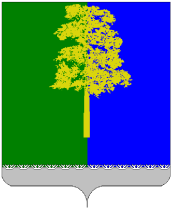 Муниципальное образование Кондинский районХанты-Мансийского автономного округа - ЮгрыАДМИНИСТРАЦИЯ КОНДИНСКОГО РАЙОНАКОМИТЕТ ФИЗИЧЕСКОЙ КУЛЬТУРЫ И СПОРТАПРИКАЗ  от «05» мая 2016 года                                                                                                            № 33пгт. МеждуреченскийОб итогах проведения мониторинга выполнения подведомственнымибюджетными и автономными учреждениями муниципального задания за 2015 год и плане действий по устранению выявленных проблемНа основании  приказа отдела физической культуры и спорта администрации Кондинского района от 31 декабря 2015 года № 104 «О проведении мониторинга выполнения подведомственными бюджетными и автономными учреждениями муниципального задания» был проведен мониторинг выполнения муниципального задания подведомственными бюджетными и автономными учреждениями за 2015 год. На основании результатов проверки отчетов о выполнении муниципальных заданий, проведенной комиссией комитета физической культуры и спорта администрации Кондинского района,  приказываю:Утвердить итоги мониторинга (Приложение 1).Утвердить план действий по устранению выявленных проблем при проведении мониторинга выполнения муниципального задания (приложение 2).Снять с контроля приказ отдела физической культуры и спорта  от 31 декабря  2015 года № 104 «О проведении мониторинга выполнения подведомственными бюджетными и автономными учреждениями муниципального задания»Контроль  исполнения приказа оставляю за собой.Председатель комитетаР.Ф. АюповПриложение 1к приказу комитета физической культуры и спорта    от05 мая 2016 года № 33Приложение 2к приказу комитета физической культуры и спорта    от 05 мая 2016 года № 33План действий по устранению выявленных проблемпри проведении мониторинга выполнения муниципального заданияНаименованиепоказателяИнформация об исполнении (достигнут (+) / не достигнут (-)Информация об исполнении (достигнут (+) / не достигнут (-)Информация об исполнении (достигнут (+) / не достигнут (-)Информация об исполнении (достигнут (+) / не достигнут (-)НаименованиепоказателяМАУ ДО СДЮШОР по дзюдоМБУ ДО РДЮСШМБУ ДО СДЮШОР по биатлонуМБУ ДО ДЮСШ «Территория спорта»Организация предоставления дополнительного образования детей в спортивных школах.Организация предоставления дополнительного образования детей в спортивных школах.Организация предоставления дополнительного образования детей в спортивных школах.Организация предоставления дополнительного образования детей в спортивных школах.Организация предоставления дополнительного образования детей в спортивных школах.1. Общий уровень укомплектованности кадрами в соответствии со штатным расписанием++++2.Доля тренеров-преподавателей без квалификационной категории от общей численности тренерско-преподавательского состава++++3. Охват детей дополнительного образования в спортивных школах ++++4. Доля учащихся, получивших в течение календарного года спортивные разряды++++5. Сохранение контингента обучающихся при переходе с групп начальной подготовки в учебно-тренировочные группы++++Организация отдыха детей в каникулярное время.Организация отдыха детей в каникулярное время.Организация отдыха детей в каникулярное время.Организация отдыха детей в каникулярное время.Организация отдыха детей в каникулярное время.1. доля детей оздоровленных в Учреждении ++++2. доля детей, имеющих положительную динамику по медицинским показателям++++3. отсутствие жалоб00004. количество оздоровленных++++Проведение официальных физкультурно-оздоровительных и спортивных мероприятий.Проведение официальных физкультурно-оздоровительных и спортивных мероприятий.Проведение официальных физкультурно-оздоровительных и спортивных мероприятий.Проведение официальных физкультурно-оздоровительных и спортивных мероприятий.Проведение официальных физкультурно-оздоровительных и спортивных мероприятий.1. количество участников++++2. количество мероприятий++++№ п/пМероприятиеОтветственный исполнительСрок исполнения1.Внесение изменений в показатели муниципального задания образовательным организациям Д.И. МалиновцеваА.М. БалахнинаА.В. Фазыловадо 01.07.20162.Проведение предварительной проверки выполнения МЗ за 9 месяцев текущего года с целью корректировки субсидииД.И. МалиновцеваА.В. Фазыловадо 01.11.20163.Рассмотрение на совещании руководителей подведомственных учреждений результатов мониторинга выполнения МЗД.И. МалиновцеваА.В. ФазыловаА.М. Балахнинаиюнь 2016 года